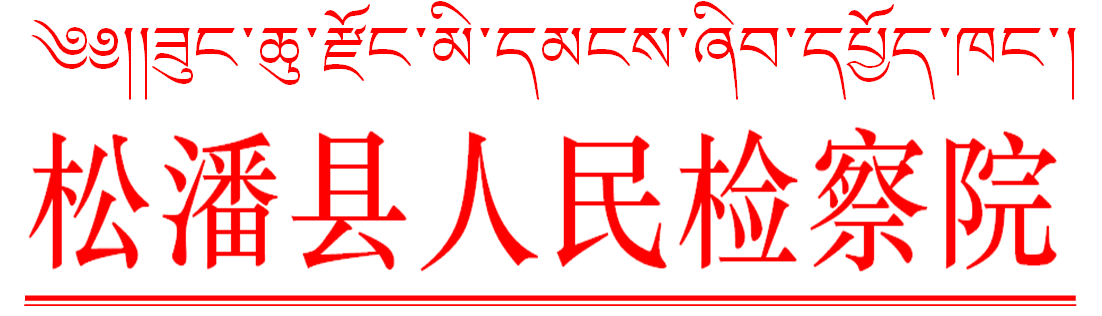 关于杜礼武同志任职的通知各内设机构：接阿坝州人大常委会《关于批准刘晓虹等同志职务任免的通知》（阿人干〔2021〕15号）通知，批准任命杜礼武同志为松潘县人民检察院检察长。特此通知松潘县人民检察院政治部2021年6月25日 松潘县人民检察院办公室                    2021年 1月13日印发  